Microscope Lab #2  PREPARing A WET MOUNT, comparing PLANT CELL vs Animal cellPart A: wet mount, SCIENTIFIC DRAWINGMaterials:  Microscope, glass slide, coverslip, onion, forceps, dropper, iodine, paper towelProcedure:Prepare a WET MOUNT of a small piece of onion by peeling a very thin layer of onion skin off the inside of your onion Place the onion layer on a slide, then add a drop of water and a drop of iodine. Careful: Iodine will stain your clothes. 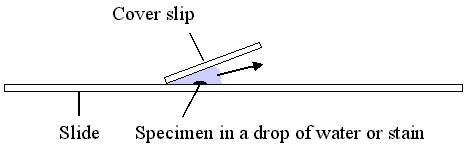 Carefully place a cover slip over top of the sample at a 45-degree angle to reduce the amount of bubbles.Touch the edge of a paper towel to the edge of the cover slip to absorb any liquid that is outside of coverslip. Find and focus on a single layer of onion cells on low power. Then increase to higher power.Make a Proper Scientific Drawing of a few onion cells (5-10 together) under High Power. Label cell wall and nucleusSpecimen:  ____________________		Total Magnification:  _____________Extending: Remembering the diameter of the Field of View from the last lab, estimate the length of one onion cell. Length of one onion cell: _________________mmPART B: OBSERVING PREPARED SLIDE OF ANIMAL CELLObtain a prepared slide of a blood smear or muscle tissue. View under high magnification. Note the difference in the size and shape of a blood cell  as compared to the onion cell. Draw a few cells under highest power: Specimen: __________________Extending: Estimate the size of a blood cell: ____________ mm.Questions: When preparing a wet mount, how do you prevent bubbles under the coverslip?What types of specimens would require wet mount?What is the purpose of the coverslip in a wet mount? Compare plant and animal cells in terms of size that you saw under the microscope (hint: how much space does your specimen fill when viewed at the same magnification)Compare plant (onion) and animal cell (paramecium or blood cell) in terms of shape that you saw under the microscope. Name an organelle that you would expect to find a plant cell which makes the cell green but that would not be found in an animal cell.Name the process that occurs in this organelle.Write the WORD equation for this process. 